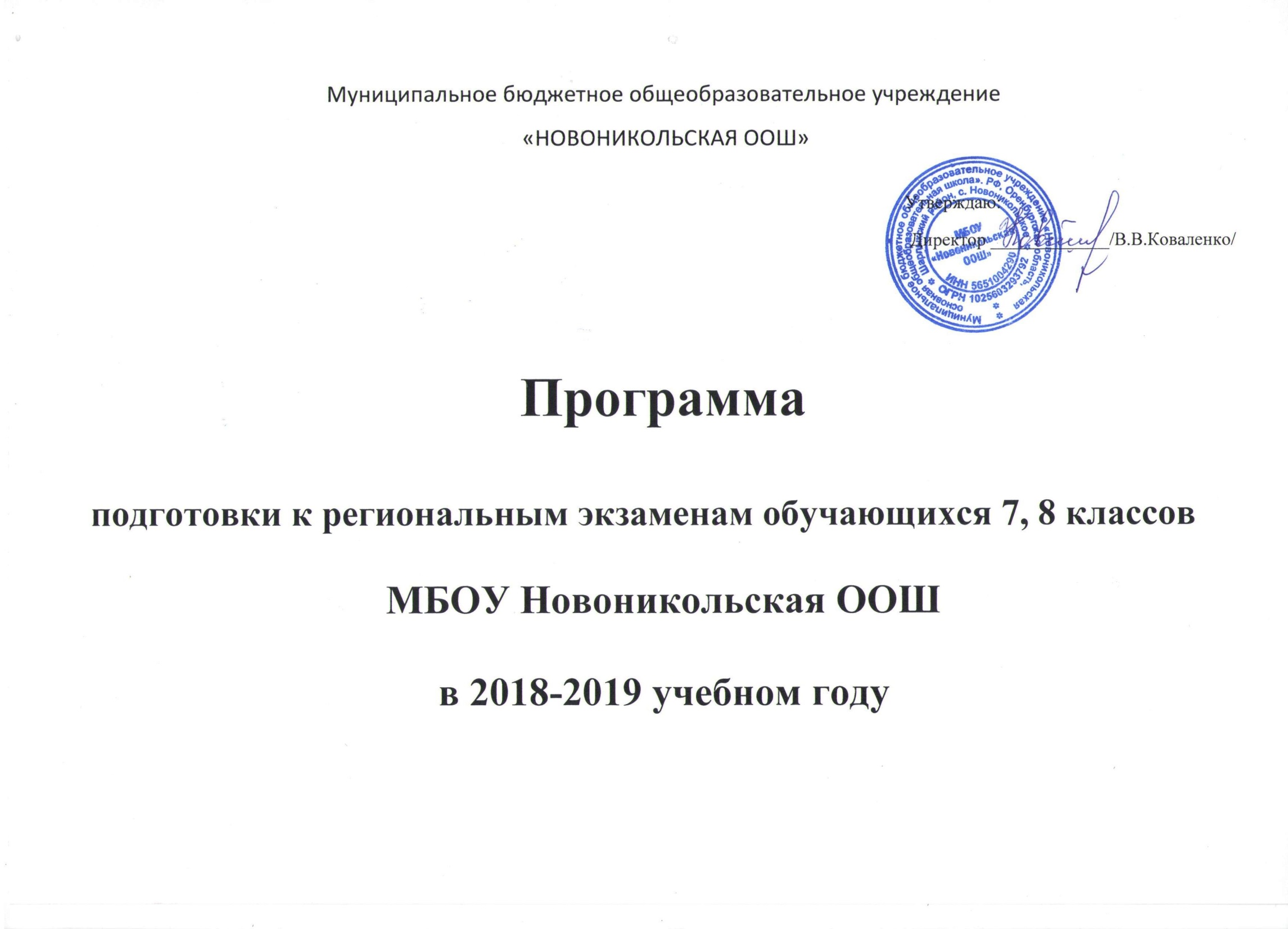 Планподготовки к региональным экзаменам обучающихся 7, 8 классов  МБОУ Новоникольская ООШв 2018-2019 учебном году	Приложение 1График проведения индивидуально-групповых  занятий по подготовке к экзаменам для  7-8 классов на 2018 – 2019 учебный годМБОУ Новоникольская ООШ№п/пМероприятияУстановленныесроки проведения изавершения мероприятияОтветственные исполнители1.Организационно – методическая работа.1.Организационно – методическая работа.1.Организационно – методическая работа.1.Организационно – методическая работа.1.1.Педагогический совет. Утверждение плана подготовки школы к региональным экзаменам в 7, 8-х классах в 2018-2019 учебном году. АвгустДиректор школы1.2.Подготовка информационного стенда для учащихся 7,8-х классов и их родителей.Октябрь – май. Заместитель директора по УВР1.3.Знакомство педагогов, обучающихся и их родителей с графиком проведения и Положением о порядке проведения региональных экзаменов в  7и 8-х классахСентябрьЗаместитель директора по УВР1.4.Оформление протоколов родительских собраний и листа ознакомления родителей с нормативными документами по проведению региональных экзаменов в  7, 8 классах.СентябрьКл. руководители1.5.Совещание при директоре. Система работы учителей русского языка и математики по подготовке к региональным экзаменам в 7, 8 классах.ЯнварьДиректор школы1.6.Проведение пробных экзаменов для обучающихся 7, 8 классов по приказу МО Оренбургской областиСогласно графику МООО (март)Директор школы1.7.Обсуждение демонстрационных вариантов экзаменационных работ (структура, содержание, критерии, система оценивания) Декабрь Руководители ШМО1.8.Проблемный анализ результатов экзаменов. Формирование плана коррекционной работы на 2019-2020 учебный год с учётом выявленных недостатков.МайРуководители ШМО1.9.Оформление сводной таблицы (списков) участников экзаменационных испытаний в  7, 8 классах.МайЗаместитель директора по УВР1.10.Подготовка отчёта об итогах проведения региональных экзаменов в  7,  8- ых классах. Информационно-аналитическая справка об итогах экзаменов. Приказ по итогам региональных экзаменов в  7, 8 классахМай Директор, заместитель директора по УВР2. Нормативные документы.2. Нормативные документы.2. Нормативные документы.2. Нормативные документы.2.11.Приказ МО Оренбургской области «Об организации и проведении регионального экзамена для обучающихся  7, 8-х классов общеобразовательных учреждений Оренбургской области в 2018-2019 учебном году». 2.Положение о порядке проведения региональных экзаменов для обучающихся общеобразовательных учреждений Оренбургской области в 2018-2019 учебном году.3. Приказ отдела образования администрации муниципального образования Шарлыкского района «Об организации и проведении регионального экзамена для обучающихся  7, 8-х классов общеобразовательных учреждений Шарлыкского района в 2018-2019 учебном году.»4. Приказ МБОУ Новоникольская основная общеобразовательная школа «Об организации и проведении регионального экзамена для обучающихся   7, 8-х классов МБОУ Новоникольская основная общеобразовательная школа в 2018-2019 учебном году».Октябрь – январь,Директор школы3. Работа с учащимися.3. Работа с учащимися.3. Работа с учащимися.3. Работа с учащимися.3.1Информирование обучающихся  7,8-х классов по  вопросам подготовки к региональным экзаменам: знакомство с Положением о порядке проведения региональных экзаменов для обучающихся общеобразовательных учреждений Оренбургской области в 2017-2018 учебном году.Правила поведения на региональных экзаменах; демонстрационные материалы. Октябрь - майЗаместитель директора по УВР (классные руководители)3.2Организация дополнительных занятий по подготовке к региональным экзаменам по математике и русскому языку для обучающихся  7, 8-х классов  (ИГЗ, консультации)В течение годаЗаместитель директора по УВР, учителя-предметники3.3Работа по тренировке выполнения тестовых заданий по русскому языку и математике.В течение годаУчителя - предметники3.4Психологическая подготовка к региональным экзаменам (анкетирование, тренинги)В течение годаКлассные руководители, педагог-психолог3.5Проведение административных контрольных работ по русскому языку и математике в 7,8-х классах.В течение года согласно графикаАдминистрация школы3.6Работа с заданиями различной сложностиВ течение годаУчителя - предметники3.7Контрольная работа за 1 полугодие по русскому языку и математике в 7, 8-х классах.Декабрь Заместитель директора по УВР3.8Составление плана устранения ошибок, допущенных на пробных экзаменах по русскому языку и математике.АпрельУчителя - предметники3.9Мониторинг качества знаний по русскому языку, математикеВ течение годаУчителя - предметники3.10Разработка рекомендаций для обучающихся по подготовке к региональным экзаменам по математике и русскому языку для обучающихся  7, 8-х классов.ОктябрьУчителя - предметники3.11Классные часы, посвящённые подготовке к региональным экзаменам для обучающихся 4, 7, 8-х классов.В течение годаКлассные руководители4. Работа с педагогическим коллективом.4. Работа с педагогическим коллективом.4. Работа с педагогическим коллективом.4. Работа с педагогическим коллективом.4.1.Информирование по вопросам подготовки региональных экзаменов в  7, 8-х классах.В течение годаАдминистрация школы4.2.Подготовка и проведение совещаний по тематике региональных экзаменов для обучающихся   7, 8-х классов.В течение годаАдминистрация школы4.3.Анализ результатов региональных экзаменов в 7,8-х классах с учителями-предметниками  и администрацией.После проведения региональных экзаменов в 7,8-х кл.Зам директора по УВР4.4.Обучение педагогов в соответствии с утверждёнными нормативными правовыми и инструктивно-методическими документами по проведению региональных экзаменов в  7, 8-х классов.По графикуАдминистрация школы4.5.Знакомство педагогов с анализом выполнения региональных экзаменов в 7,8-х кл. за прошлый учебный год  (информационная справка).СентябрьАдминистрация школы4.6.Знакомство педагогов с демонстрационными материалами с сайта Регионального центра образования Оренбургской области за 2018-2019 учебный  год.Ноябрь, декабрьАдминистрация школы4.7.Обсуждение демонстрационных вариантов экзаменационных работ в ОО  и принять участие  в форуме «Региональные экзамены-2019» на сайте ГБУ РЦРО.Ноябрь. декабрьУчителя -предметники4.8.Посещение уроков русского языка и математики в  7, 8-х классах.По графику ВШКАдминистрация школы4.9.Посещение родительских собраний в 7,8-х классах.В течение годаАдминистрация школы5. Работа с родителями.5. Работа с родителями.5. Работа с родителями.5. Работа с родителями.5.1Знакомство родителей с нормативными документами по подготовке и проведению региональных экзаменов в  7, 8-х классах в 2018-2019 учебном году.СентябрьАдминистрация школы5.2Проведение родительских собраний, посвящённых вопросам подготовки учащихся к региональным экзаменам в  7, 8-х классах.СентябрьКл. руководитель5.3Индивидуальное информирование и консультирование по вопросам, связанным с подготовкой учащихся к региональным  экзаменам  в 7,8-х классах.В течение годаУчителя - предметникиКл. руководитель5.4Информирование родителей и обучающихся классными руководителями по результатам проведения пробных  экзаменов в  7, 8-х классах (русский язык, математика)После проведения  пробного экзаменаУчителя - предметникиКл. руководитель5.5Разработка рекомендаций  для родителей обучающихся по оказанию  помощи  детям в период подготовки к региональным экзаменам и их сдачи.Октябрь Кл. руководитель, педагог-психологПредметКлассФИО учителяДень неделиВремяМатематика8 Сипетая Г.В.суббота6 урокМатематика7 Сипетая Г.В.средаРусский язык8 Коваленко В.В.среда 6 урокРусский язык7Коваленко В.В.суббота6 урок